Sigma Chi Freshman Leadership Scholarship 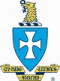 Sigma Chi is a fraternity of men dedicated to the ideals of Friendship, Justice, and Learning. We are seeking outstanding young men – leaders – to serve that initiative and be the men to bring that chapter to life. We have established a scholarship fund through the University to support building a chapter in service to those ideals. We are seeking to identify and encourage leaders – those men with ambitious purposes, men of honor and good character, and strong students. We are offering $500 to $1,000 for the individual(s) who are awarded this scholarship. Please fill out all the bolded information below. Deadline for submission is Nov. __, 2022 Applications must be emailed to zakenjs@miamioh.edu Applying for or winning a scholarship does NOT  mean that you must rush or choose to pledge Sigma Chi. Scholarship Application Categories: Name: Oxford Address: Email: Phone: High School name & location: GPA (4.0 scale); High School: Current Major: SAT/ACT Scores: High School Leadership Roles: Future Leadership Aspirations: Activities/Hobbies: Awards/Recognitions/Scholarships: Community Service Experience: Essay Component: What unique qualities and activities distinguish you as a leader, student, and man of good character? (400 words or less) 